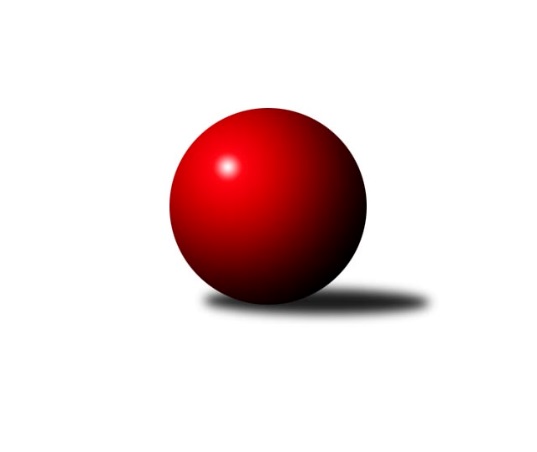 Č.1Ročník 2018/2019	28.4.2024 Krajská soutěž 1.třídy KV 2018/2019Statistika 1. kolaTabulka družstev:		družstvo	záp	výh	rem	proh	skore	sety	průměr	body	plné	dorážka	chyby	1.	Loko Cheb D	2	2	0	0	16 : 8 	(4.0 : 6.0)	1555	4	1095	461	34	2.	So.Útvina B	1	1	0	0	10 : 2 	(5.0 : 2.0)	1553	2	1085	468	31	3.	Slovan KV C	1	1	0	0	10 : 2 	(4.0 : 4.0)	1499	2	1073	426	59	4.	SKK K.Vary C	1	1	0	0	9 : 3 	(3.0 : 1.0)	1696	2	1160	536	30	5.	Jáchymov C	1	1	0	0	8 : 4 	(6.0 : 2.0)	1532	2	1104	428	51	6.	TJ Lomnice G	0	0	0	0	0 : 0 	(0.0 : 0.0)	0	0	0	0	0	7.	Kuželky Aš D	1	0	0	1	4 : 8 	(2.0 : 0.0)	1595	0	1095	500	42	8.	TJ Lomnice E	1	0	0	1	4 : 8 	(2.0 : 6.0)	1518	0	1039	479	40	9.	TJ Lomnice F	1	0	0	1	3 : 9 	(1.0 : 3.0)	1517	0	1105	412	49	10.	TJ Lomnice H	1	0	0	1	2 : 10 	(4.0 : 4.0)	1405	0	1016	389	63	11.	So.Útvina C	2	0	0	2	6 : 18 	(6.0 : 9.0)	1430	0	1012	419	48.5Tabulka doma:		družstvo	záp	výh	rem	proh	skore	sety	průměr	body	maximum	minimum	1.	So.Útvina B	1	1	0	0	10 : 2 	(5.0 : 2.0)	1553	2	1553	1553	2.	SKK K.Vary C	1	1	0	0	9 : 3 	(3.0 : 1.0)	1696	2	1696	1696	3.	Loko Cheb D	1	1	0	0	8 : 4 	(0.0 : 2.0)	1636	2	1636	1636	4.	Slovan KV C	0	0	0	0	0 : 0 	(0.0 : 0.0)	0	0	0	0	5.	TJ Lomnice F	0	0	0	0	0 : 0 	(0.0 : 0.0)	0	0	0	0	6.	Jáchymov C	0	0	0	0	0 : 0 	(0.0 : 0.0)	0	0	0	0	7.	TJ Lomnice G	0	0	0	0	0 : 0 	(0.0 : 0.0)	0	0	0	0	8.	Kuželky Aš D	0	0	0	0	0 : 0 	(0.0 : 0.0)	0	0	0	0	9.	TJ Lomnice E	1	0	0	1	4 : 8 	(2.0 : 6.0)	1518	0	1518	1518	10.	So.Útvina C	1	0	0	1	4 : 8 	(4.0 : 4.0)	1472	0	1472	1472	11.	TJ Lomnice H	1	0	0	1	2 : 10 	(4.0 : 4.0)	1405	0	1405	1405Tabulka venku:		družstvo	záp	výh	rem	proh	skore	sety	průměr	body	maximum	minimum	1.	Slovan KV C	1	1	0	0	10 : 2 	(4.0 : 4.0)	1499	2	1499	1499	2.	Jáchymov C	1	1	0	0	8 : 4 	(6.0 : 2.0)	1532	2	1532	1532	3.	Loko Cheb D	1	1	0	0	8 : 4 	(4.0 : 4.0)	1474	2	1474	1474	4.	So.Útvina B	0	0	0	0	0 : 0 	(0.0 : 0.0)	0	0	0	0	5.	TJ Lomnice G	0	0	0	0	0 : 0 	(0.0 : 0.0)	0	0	0	0	6.	TJ Lomnice H	0	0	0	0	0 : 0 	(0.0 : 0.0)	0	0	0	0	7.	TJ Lomnice E	0	0	0	0	0 : 0 	(0.0 : 0.0)	0	0	0	0	8.	SKK K.Vary C	0	0	0	0	0 : 0 	(0.0 : 0.0)	0	0	0	0	9.	Kuželky Aš D	1	0	0	1	4 : 8 	(2.0 : 0.0)	1595	0	1595	1595	10.	TJ Lomnice F	1	0	0	1	3 : 9 	(1.0 : 3.0)	1517	0	1517	1517	11.	So.Útvina C	1	0	0	1	2 : 10 	(2.0 : 5.0)	1388	0	1388	1388Tabulka podzimní části:		družstvo	záp	výh	rem	proh	skore	sety	průměr	body	doma	venku	1.	Loko Cheb D	2	2	0	0	16 : 8 	(4.0 : 6.0)	1555	4 	1 	0 	0 	1 	0 	0	2.	So.Útvina B	1	1	0	0	10 : 2 	(5.0 : 2.0)	1553	2 	1 	0 	0 	0 	0 	0	3.	Slovan KV C	1	1	0	0	10 : 2 	(4.0 : 4.0)	1499	2 	0 	0 	0 	1 	0 	0	4.	SKK K.Vary C	1	1	0	0	9 : 3 	(3.0 : 1.0)	1696	2 	1 	0 	0 	0 	0 	0	5.	Jáchymov C	1	1	0	0	8 : 4 	(6.0 : 2.0)	1532	2 	0 	0 	0 	1 	0 	0	6.	TJ Lomnice G	0	0	0	0	0 : 0 	(0.0 : 0.0)	0	0 	0 	0 	0 	0 	0 	0	7.	Kuželky Aš D	1	0	0	1	4 : 8 	(2.0 : 0.0)	1595	0 	0 	0 	0 	0 	0 	1	8.	TJ Lomnice E	1	0	0	1	4 : 8 	(2.0 : 6.0)	1518	0 	0 	0 	1 	0 	0 	0	9.	TJ Lomnice F	1	0	0	1	3 : 9 	(1.0 : 3.0)	1517	0 	0 	0 	0 	0 	0 	1	10.	TJ Lomnice H	1	0	0	1	2 : 10 	(4.0 : 4.0)	1405	0 	0 	0 	1 	0 	0 	0	11.	So.Útvina C	2	0	0	2	6 : 18 	(6.0 : 9.0)	1430	0 	0 	0 	1 	0 	0 	1Tabulka jarní části:		družstvo	záp	výh	rem	proh	skore	sety	průměr	body	doma	venku	1.	Slovan KV C	0	0	0	0	0 : 0 	(0.0 : 0.0)	0	0 	0 	0 	0 	0 	0 	0 	2.	So.Útvina C	0	0	0	0	0 : 0 	(0.0 : 0.0)	0	0 	0 	0 	0 	0 	0 	0 	3.	So.Útvina B	0	0	0	0	0 : 0 	(0.0 : 0.0)	0	0 	0 	0 	0 	0 	0 	0 	4.	Jáchymov C	0	0	0	0	0 : 0 	(0.0 : 0.0)	0	0 	0 	0 	0 	0 	0 	0 	5.	TJ Lomnice H	0	0	0	0	0 : 0 	(0.0 : 0.0)	0	0 	0 	0 	0 	0 	0 	0 	6.	Loko Cheb D	0	0	0	0	0 : 0 	(0.0 : 0.0)	0	0 	0 	0 	0 	0 	0 	0 	7.	TJ Lomnice F	0	0	0	0	0 : 0 	(0.0 : 0.0)	0	0 	0 	0 	0 	0 	0 	0 	8.	Kuželky Aš D	0	0	0	0	0 : 0 	(0.0 : 0.0)	0	0 	0 	0 	0 	0 	0 	0 	9.	TJ Lomnice G	0	0	0	0	0 : 0 	(0.0 : 0.0)	0	0 	0 	0 	0 	0 	0 	0 	10.	TJ Lomnice E	0	0	0	0	0 : 0 	(0.0 : 0.0)	0	0 	0 	0 	0 	0 	0 	0 	11.	SKK K.Vary C	0	0	0	0	0 : 0 	(0.0 : 0.0)	0	0 	0 	0 	0 	0 	0 	0 Zisk bodů pro družstvo:		jméno hráče	družstvo	body	zápasy	v %	dílčí body	sety	v %	1.	Vladimír Krýsl 	Loko Cheb D  	4	/	2	(100%)		/		(%)	2.	Václav Vlček 	So.Útvina B 	2	/	1	(100%)		/		(%)	3.	Kateřina Klierová 	TJ Lomnice H 	2	/	1	(100%)		/		(%)	4.	Václav Kříž st.	So.Útvina B 	2	/	1	(100%)		/		(%)	5.	Rudolf Schimmer 	TJ Lomnice F 	2	/	1	(100%)		/		(%)	6.	Luděk Pánek 	So.Útvina B 	2	/	1	(100%)		/		(%)	7.	Sabina Heroldová 	Jáchymov C 	2	/	1	(100%)		/		(%)	8.	Tomáš Viczmandi 	Kuželky Aš D 	2	/	1	(100%)		/		(%)	9.	Jan Adam 	Loko Cheb D  	2	/	1	(100%)		/		(%)	10.	Libor Kupka 	SKK K.Vary C 	2	/	1	(100%)		/		(%)	11.	Blanka Pešková 	SKK K.Vary C 	2	/	1	(100%)		/		(%)	12.	Martin Bezouška 	Jáchymov C 	2	/	1	(100%)		/		(%)	13.	Marcel Toužimský 	Slovan KV C 	2	/	1	(100%)		/		(%)	14.	Vladimír Štýber 	Slovan KV C 	2	/	1	(100%)		/		(%)	15.	Václav Buďka 	Kuželky Aš D 	2	/	1	(100%)		/		(%)	16.	Jiří Kubínek 	So.Útvina C 	2	/	1	(100%)		/		(%)	17.	Radek Plechatý 	TJ Lomnice E 	2	/	1	(100%)		/		(%)	18.	Libuše Korbelová 	TJ Lomnice E 	2	/	1	(100%)		/		(%)	19.	Michaela Čejková 	Slovan KV C 	2	/	1	(100%)		/		(%)	20.	Daniel Hussar 	Loko Cheb D  	2	/	2	(50%)		/		(%)	21.	Vít Červenka 	So.Útvina C 	2	/	2	(50%)		/		(%)	22.	Pavel Sýkora 	So.Útvina C 	2	/	2	(50%)		/		(%)	23.	Daniel Furch 	TJ Lomnice F 	1	/	1	(50%)		/		(%)	24.	Blanka Martínková 	SKK K.Vary C 	1	/	1	(50%)		/		(%)	25.	Radek Cholopov 	TJ Lomnice H 	0	/	1	(0%)		/		(%)	26.	Hana Makarová 	Jáchymov C 	0	/	1	(0%)		/		(%)	27.	Jiří Plavec 	Kuželky Aš D 	0	/	1	(0%)		/		(%)	28.	Jana Danyová 	Jáchymov C 	0	/	1	(0%)		/		(%)	29.	Petr Koubek 	TJ Lomnice H 	0	/	1	(0%)		/		(%)	30.	Pavel Schubert 	Loko Cheb D  	0	/	1	(0%)		/		(%)	31.	Milada Viewegová 	Kuželky Aš D 	0	/	1	(0%)		/		(%)	32.	Lucie Maněnová 	TJ Lomnice E 	0	/	1	(0%)		/		(%)	33.	Václav Basl 	TJ Lomnice E 	0	/	1	(0%)		/		(%)	34.	Jitka Červenková 	So.Útvina C 	0	/	1	(0%)		/		(%)	35.	Václav Šnajdr 	SKK K.Vary C 	0	/	1	(0%)		/		(%)	36.	Ladislav Litvák 	TJ Lomnice F 	0	/	1	(0%)		/		(%)	37.	Karel Pejšek 	So.Útvina B 	0	/	1	(0%)		/		(%)	38.	Pavel Feksa 	Loko Cheb D  	0	/	1	(0%)		/		(%)	39.	František Krátký 	TJ Lomnice F 	0	/	1	(0%)		/		(%)	40.	Jaroslava Chlupová 	Slovan KV C 	0	/	1	(0%)		/		(%)	41.	Jaroslav Palán 	So.Útvina C 	0	/	2	(0%)		/		(%)Průměry na kuželnách:		kuželna	průměr	plné	dorážka	chyby	výkon na hráče	1.	Lokomotiva Cheb, 1-2	1615	1113	502	35.0	(403.9)	2.	Karlovy Vary, 1-4	1606	1132	474	39.5	(401.6)	3.	Lomnice, 1-4	1488	1058	430	53.3	(372.1)	4.	Sokol Útvina, 1-2	1470	1033	437	41.5	(367.6)	5.	- volno -, 1-4	0	0	0	0.0	(0.0)Nejlepší výkony na kuželnách:Lokomotiva Cheb, 1-2Loko Cheb D 	1636	1. kolo	Tomáš Viczmandi 	Kuželky Aš D	424	1. koloKuželky Aš D	1595	1. kolo	Vladimír Krýsl 	Loko Cheb D 	422	1. kolo		. kolo	Daniel Hussar 	Loko Cheb D 	416	1. kolo		. kolo	Václav Buďka 	Kuželky Aš D	409	1. kolo		. kolo	Helena Gladavská 	Loko Cheb D 	403	1. kolo		. kolo	Pavel Schubert 	Loko Cheb D 	395	1. kolo		. kolo	Milada Viewegová 	Kuželky Aš D	384	1. kolo		. kolo	Jiří Plavec 	Kuželky Aš D	378	1. koloKarlovy Vary, 1-4SKK K.Vary C	1696	1. kolo	Libor Kupka 	SKK K.Vary C	464	1. koloTJ Lomnice F	1517	1. kolo	Blanka Pešková 	SKK K.Vary C	445	1. kolo		. kolo	Rudolf Schimmer 	TJ Lomnice F	416	1. kolo		. kolo	Blanka Martínková 	SKK K.Vary C	395	1. kolo		. kolo	Daniel Furch 	TJ Lomnice F	395	1. kolo		. kolo	Václav Šnajdr 	SKK K.Vary C	392	1. kolo		. kolo	František Krátký 	TJ Lomnice F	372	1. kolo		. kolo	Ladislav Litvák 	TJ Lomnice F	334	1. koloLomnice, 1-4Jáchymov C	1532	1. kolo	Marcel Toužimský 	Slovan KV C	437	1. koloTJ Lomnice E	1518	1. kolo	Libuše Korbelová 	TJ Lomnice E	408	1. koloSlovan KV C	1499	1. kolo	Michaela Čejková 	Slovan KV C	405	1. koloTJ Lomnice H	1405	1. kolo	Martin Bezouška 	Jáchymov C	394	1. kolo		. kolo	Radek Plechatý 	TJ Lomnice E	394	1. kolo		. kolo	Kateřina Klierová 	TJ Lomnice H	387	1. kolo		. kolo	Hana Makarová 	Jáchymov C	381	1. kolo		. kolo	Radek Cholopov 	TJ Lomnice H	379	1. kolo		. kolo	Sabina Heroldová 	Jáchymov C	379	1. kolo		. kolo	Jana Danyová 	Jáchymov C	378	1. koloSokol Útvina, 1-2So.Útvina B	1553	1. kolo	Václav Vlček 	So.Útvina B	431	1. koloSo.Útvina C	1388	1. kolo	Václav Kříž st.	So.Útvina B	420	1. kolo		. kolo	Vít Červenka 	So.Útvina C	395	1. kolo		. kolo	Luděk Pánek 	So.Útvina B	381	1. kolo		. kolo	Pavel Sýkora 	So.Útvina C	359	1. kolo		. kolo	Jaroslav Palán 	So.Útvina C	335	1. kolo		. kolo	Karel Pejšek 	So.Útvina B	321	1. kolo		. kolo	Jitka Červenková 	So.Útvina C	299	1. kolo- volno -, 1-4Četnost výsledků:	9.0 : 3.0	1x	8.0 : 4.0	1x	4.0 : 8.0	1x	2.0 : 10.0	1x	10.0 : 2.0	1x